Sue Pfuhl Memorial ShowSunday, 9 June 2024; Championship Show 2Judge: Nancy Christensen (USA)Rosette Sponsorship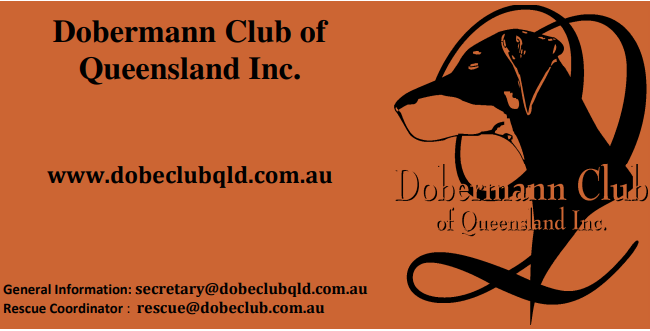 Championship Show 1 Saturday, 8 June 2024  Judge: Mr Zaur Agabeyli (Azerbaijan)Class SponsorshipSaturday, 8 June 2024 Open Show Judge: Mrs Justine Pilchowski (Qld)Class SponsorshipCLASSAMOUNT SPONSOR WORDING ON ROSETTE TAILBest in Show$100.00Dobermann Club of Queensland IncRunner up to Best in Show$70.00Dobermann Club of Queensland IncBreeder of Best Exhibit$40.00Nancy Christensen (USA)Challenge Dog$40.00Challenge Bitch$40.00Baby in Show$40.00Opposite Baby in Show$40.00Minor in Show$40.00Opposite Minor in Show$40.00Puppy in Show$40.00Opposite Puppy in Show$40.00Junior in Show$40.00Opposite Junior in Show$40.00Intermediate in Show$40.00Opposite Intermediate in Show$40.00State Bred in Show$40.00Opposite State Bred in Show$40.00Australian Bred in Show$40.00Opposite Australian Bred in Show$40.00Best Open in Show$40.00Opposite Open in Show$40.00Best Neuter in Show$40.00Opposite Neuter in Show$40.00Veteran (Parade) Sash/ Rosette$20.00 each (possibly 5 attending)CLASSAMOUNT NAME APPEARS IN CATALOGUEBest in Show$80.00Dobermann Club of Queensland IncRunner up to Best in Show$50.00Dobermann Club of Queensland IncBreeder of Best Exhibit$30.00Dobermann Club of Queensland IncChallenge Dog$30.00Challenge Bitch$30.00Baby in Show$30.00Opposite Baby in Show$30.00Minor in Show$30.00Opposite Minor in Show$30.00Puppy in Show$30.00Opposite Puppy in Show$30.00Junior in Show$30.00Opposite Junior in Show$30.00Intermediate in Show$30.00Opposite Intermediate in Show$30.00State Bred in Show$30.00Opposite State Bred in Show$30.00Australian Bred in Show$30.00Opposite Australian Bred in Show$30.00Best Open in Show$30.00Opposite Open in Show$30.00Best Neuter in Show$30.00Opposite Neuter in Show$30.00CLASSAMOUNT NAME APPEARS IN CATALOGUEBest in Show$30.00Dobermann Club of Queensland IncRunner up to Best in Show$20.00Dobermann Club of Queensland IncBreeder of Best Exhibit$15.00Dobermann Club of Queensland IncChallenge Dog$15.00Challenge Bitch$15.00Baby in Show$15.00Opposite Baby in Show$15.00Minor in Show$15.00Opposite Minor in Show$15.00Puppy in Show$15.00Opposite Puppy in Show$15.00Junior in Show$15.00Opposite Junior in Show$15.00Intermediate in Show$15.00Opposite Intermediate in Show$15.00State Bred in Show$15.00Opposite State Bred in Show$15.00Australian Bred in Show$15.00Opposite Australian Bred in Show$15.00Best Open in Show$15.00Opposite Open in Show$15.00Best Neuter in Show$15.00Opposite Neuter in Show$15.00